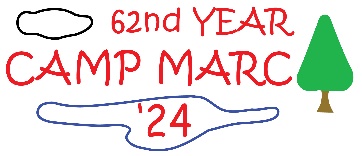 From:	Beth Tillman, DirectorDate:	March 2, 2024Subject: Camp Marc Summer Camp Session   Hello counselors,I hope that you are doing well and looking forward to a great summer “vacation” which we all know means the wonderful week at CAMP MARC!  I am sure that all the campers are looking forward to it too.The summer session this year is June 28th – July 5th, 2024.  	Please download the application from our website and return to Diana by May 15th, to secure your spot on the team.  After the 15th the spots will be opened up to new counselors and past counselors that were not there last year. Applications received after that time will go on a waiting list. 	If more information is needed or if you know someone else that might like an application, please contact Diana at (279) 839-7540 cell, or email: eeyore42240@yahoo.com.  You can also contact me at (270) 498-3601 cell or email: btillman@cornerstone.us. You can visit our website at www.campmarc.org to download an application or check important dates.Please note, the first spots on the counseling staff will be assigned to people who attended in 2023. However, after May15th, the open spots will be filled based on availability by new and returning counselors. Please return the counselor application as soon as possible to have your name put in for a spot on the 2024 counselor team. You would not want to miss a week of rewarding experiences and fun.If you have email, please be sure to check it often because we will use that as a form of communication regarding camp.I Look forward to hearing from you and spending another great summer with you at Camp Marc!Please return your information to Diana as soon as possible:Mail:  Diana Utley 757 Claw Ct.                    or          E-mail: eeyore42240@yahoo.com              Hopkinsville, Ky. 42240Please keep this letter for the important dates & contact information. Only return the application.Camp Marc, Inc.2024 Counselor ApplicationApplication must be received prior to Camp Marc!!!!!!!!!!(PLEASE PRINT)Date:   Name: Address: 		Street				City			State		ZipPhone: Home 				 Cell  Age:  			Date of Birth:			Gender: M 	   F E-mail Address:   If you have email, please be sure to check it often because we do use that as a form of communication regarding camp.Shirt Size: (check one)	S 	 M 	   L  	     XL 	        2X 	 3X  List medical conditions and/or allergies you may have.  Please list all prescription and/or over the counter medications, which you may be taking, or need while at :Type of Health Insurance:   Policy Number:  Please note: Your insurance will be Primary and ’s will be secondary.  If you do not have insurance, Camp’s will be Primary.In addition,  does not have any liability insurance.Whom should we contact in case of emergency while at camp?Name: 	Relationship: Address:  Phone: Home  				            Cell         Signature of Applicant	                        Signature of Parent/Guardian 		                                                                            (if under 18)                      									 (Continued) Certifications: (CPR, First Aid, Life Saving, Water Safety, etc.)Education: (grade, school, area of study, college major, etc.) Employment:  How or from whom did you find out about Camp MARC? How many years have you attended Camp MARC? (Not including this year)Previous experience with handicapped children/adults?How comfortable are you in new situations/big groups?Why do you want to work at Camp MARC?List extra-curricular activities, hobbies and or talents you may have:If you are a female counselor, are you be willing to me in a male cabin? Y  	  N  	   Maybe  	(I will talk to you before I use you in male cabin.)Would you need transportation to and from camp?     Y  	          N   Additional information or comments you may want to share:Please return by mail or e-mail to:Diana Utley, Assistant Director			E-mail:  eeyore42240@yahoo.com757 Claw Ct.				Feel free to contact me with any questions or commentsHopkinsville, KY 42240						(270) 839-7540 cellYou can also reach Beth Tillman, Director at 385 Martin Place Hopkinsville, KY 42240 (270) 886-4191 home or (270) 498-3601 cell or by email: btillman@cornerstone.us.